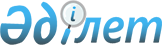 Об установлении квоты рабочих мест для лиц, состоящих на учете службы пробации уголовно-исполнительной инспекции, а также лиц освобожденных из мест лишения свободы и для несовершеннолетних выпускников интернатных организаций в Балхашском районе
					
			Утративший силу
			
			
		
					Решение маслихата Балхашского района Алматинской области от 10 декабря 2012 года N 211. Зарегистрировано Департаментом юстиции Алматинской области 24 декабря 2012 года N 2253. Утратило силу постановлением акимата Балхашского района Алматинской области от 08 сентября 2016 года № 137      Сноска. Утратило силу постановлением акимата Балхашского района Алматинской области от 08.09.2016 № 137.

      Примечание РЦПИ:

      В тексте сохранена авторская орфография и пунктуация.

      В соответствии с пунктом 2 статьи 31 Закона Республики Казахстан от 23 января 2001 года "О местном государственном управлении и самоуправлении в Республике Казахстан" подпунктом 5-5) и 5-6) статьи 7 Закона Республики Казахстан от 23 января 2001 года "О занятости населения" в целях социальной защиты для людей состоящих на учете службы пробации уголовно-исполнительной инспекции а также лиц, освобожденных из мест лишения свободы, и несовершеннолетних выпускников интернатных организации, для обеспечения их занятости, Балхашский районный акимат ПОСТАНОВЛЯЕТ:

      1. Установить квоту рабочих мест для лиц состоящих на учете службы пробации уголовно-исполнительной инспекции а также лиц, освобожденных из мест лишения свободы и для несовершеннолетних выпускников интернатных организаций в организациях и предприятиях Балхашского района несмотря от форм собственности, в размере одного процента от общей численности рабочих мест.

      2. Контроль за исполнением настоящего постановления возложить на курирующего (вопросы социальной сферы) заместителя акима района.

      3. Настоящее постановление вступает в силу со дня государственной регистрации в органах юстиции и вводится в действие по истечении десяти календарных дней после дня его первого официального опубликования.


					© 2012. РГП на ПХВ «Институт законодательства и правовой информации Республики Казахстан» Министерства юстиции Республики Казахстан
				
      Аким района

А. Кошкимбаев
